Refleksjonsnotat i musikk: Vildanden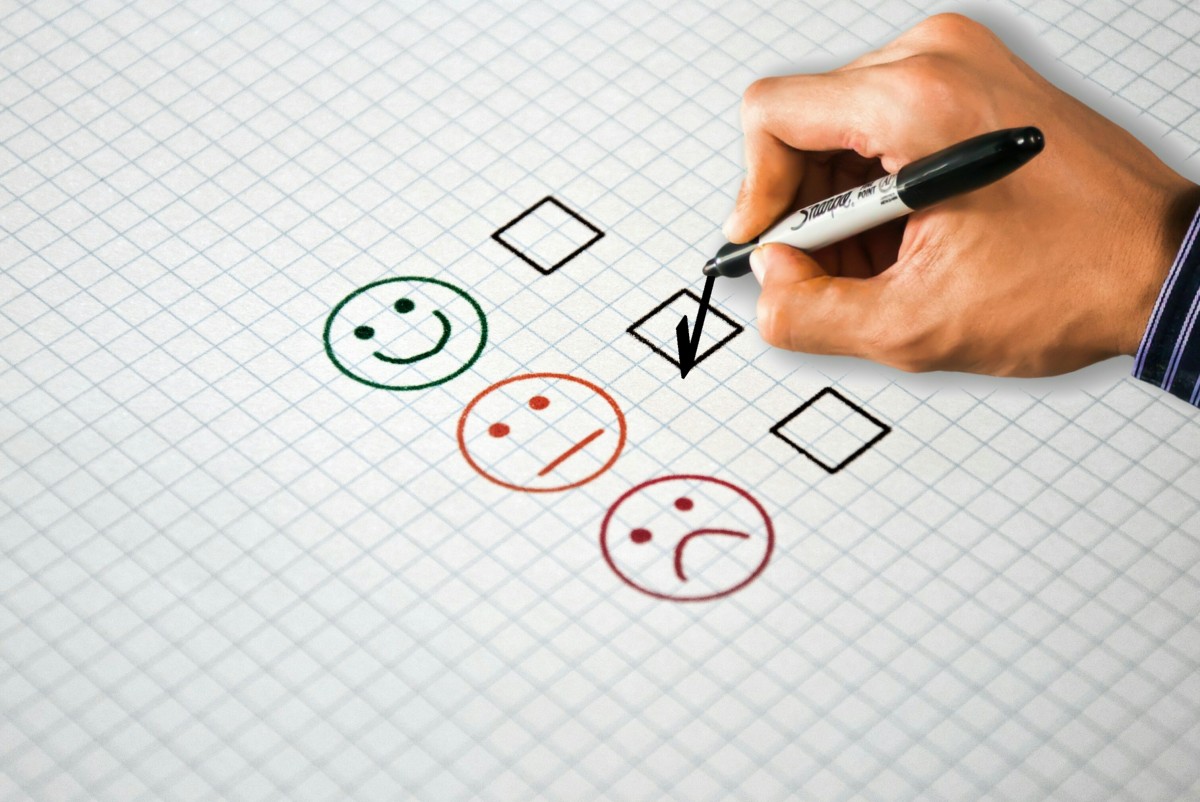 No skal du tenke på hørespilloppgåva gruppa har gjennomført, og lage eit notat som svarer på desse spørsmåla:På kva måte passar filmusikken de har laga/valt til manuset? Kva musikalske verkemiddel har de brukt? (eks. ledemotiv, diegetic og non-diegetic sound osv.)Kvifor valde de desse verkemidla?Kva likte du best med oppgåva? Grunngje svaret ditt.Tenk deg at du skal lese eit nytt stykke eller liknande. Korleis vil du forberede deg mentalt og jobbe undervegs for å få best mogleg utbytte av lesinga?Notatet skal vere på ca. ei side, og skrivast på nynorsk. 